Investment Principles and ManagementOrganization PolicyRecommended by: ED and OFT Treasurer Date issued:May 15 2014Effective date:ImmediateLast revised:N/AReplaces:N/AApproved by F&F  CommitteeMay 12 2014Next Review Date:May 2015Approved by Board of DirectorsMay 14 20141.01.0IntroductionIntroductionIntroductionIntroductionIntroductionIntroduction1.1The creation and on-going management of investment portfolios diversified as to risk, with an acceptable return, are consistent with and integral to the Ontario Farmland Trust’s  (“OFT” or the “Trust”) objective of maintaining a strong financial position to ensure that the Trust is able to maintain its day-to-day operations and its long term stewardship commitments.The creation and on-going management of investment portfolios diversified as to risk, with an acceptable return, are consistent with and integral to the Ontario Farmland Trust’s  (“OFT” or the “Trust”) objective of maintaining a strong financial position to ensure that the Trust is able to maintain its day-to-day operations and its long term stewardship commitments.The creation and on-going management of investment portfolios diversified as to risk, with an acceptable return, are consistent with and integral to the Ontario Farmland Trust’s  (“OFT” or the “Trust”) objective of maintaining a strong financial position to ensure that the Trust is able to maintain its day-to-day operations and its long term stewardship commitments.The creation and on-going management of investment portfolios diversified as to risk, with an acceptable return, are consistent with and integral to the Ontario Farmland Trust’s  (“OFT” or the “Trust”) objective of maintaining a strong financial position to ensure that the Trust is able to maintain its day-to-day operations and its long term stewardship commitments.The creation and on-going management of investment portfolios diversified as to risk, with an acceptable return, are consistent with and integral to the Ontario Farmland Trust’s  (“OFT” or the “Trust”) objective of maintaining a strong financial position to ensure that the Trust is able to maintain its day-to-day operations and its long term stewardship commitments.1.2The purpose of this Organization Policy is to provide direction and an accountability structure in the execution and management of investment transactions and holdings for all OFT funds including but not limited to the Farmland Forever Fund and other OFT Reserve Funds.The purpose of this Organization Policy is to provide direction and an accountability structure in the execution and management of investment transactions and holdings for all OFT funds including but not limited to the Farmland Forever Fund and other OFT Reserve Funds.The purpose of this Organization Policy is to provide direction and an accountability structure in the execution and management of investment transactions and holdings for all OFT funds including but not limited to the Farmland Forever Fund and other OFT Reserve Funds.The purpose of this Organization Policy is to provide direction and an accountability structure in the execution and management of investment transactions and holdings for all OFT funds including but not limited to the Farmland Forever Fund and other OFT Reserve Funds.The purpose of this Organization Policy is to provide direction and an accountability structure in the execution and management of investment transactions and holdings for all OFT funds including but not limited to the Farmland Forever Fund and other OFT Reserve Funds.1.3This Policy applies to all investment activities and holdings of OFT, including all investments held in funds or foundations.This Policy applies to all investment activities and holdings of OFT, including all investments held in funds or foundations.This Policy applies to all investment activities and holdings of OFT, including all investments held in funds or foundations.This Policy applies to all investment activities and holdings of OFT, including all investments held in funds or foundations.This Policy applies to all investment activities and holdings of OFT, including all investments held in funds or foundations.2.02.0PrinciplesPrinciplesPrinciplesPrinciplesPrinciplesPrinciples2.1Understanding.  OFT will not transact or hold investments for which it does not have a comprehensive and thorough knowledge of the valuation and risks at both the staff and Board level.Understanding.  OFT will not transact or hold investments for which it does not have a comprehensive and thorough knowledge of the valuation and risks at both the staff and Board level.Understanding.  OFT will not transact or hold investments for which it does not have a comprehensive and thorough knowledge of the valuation and risks at both the staff and Board level.Understanding.  OFT will not transact or hold investments for which it does not have a comprehensive and thorough knowledge of the valuation and risks at both the staff and Board level.Understanding.  OFT will not transact or hold investments for which it does not have a comprehensive and thorough knowledge of the valuation and risks at both the staff and Board level.2.2Valuation.  No investment will be held for which the Trust cannot value in-house or cannot obtain an independent valuation.Valuation.  No investment will be held for which the Trust cannot value in-house or cannot obtain an independent valuation.Valuation.  No investment will be held for which the Trust cannot value in-house or cannot obtain an independent valuation.Valuation.  No investment will be held for which the Trust cannot value in-house or cannot obtain an independent valuation.Valuation.  No investment will be held for which the Trust cannot value in-house or cannot obtain an independent valuation.2.3Liquidity.  All investments taken together must meet the liquidity requirements of the Trust.  Liquidity.  All investments taken together must meet the liquidity requirements of the Trust.  Liquidity.  All investments taken together must meet the liquidity requirements of the Trust.  Liquidity.  All investments taken together must meet the liquidity requirements of the Trust.  Liquidity.  All investments taken together must meet the liquidity requirements of the Trust.  2.4Responsibility.  The Trust may engage an outside investment counsel or financial advisor (“Investment Advisor”), but may not delegate responsibility for the prudent and effective management of its funds or investments.Responsibility.  The Trust may engage an outside investment counsel or financial advisor (“Investment Advisor”), but may not delegate responsibility for the prudent and effective management of its funds or investments.Responsibility.  The Trust may engage an outside investment counsel or financial advisor (“Investment Advisor”), but may not delegate responsibility for the prudent and effective management of its funds or investments.Responsibility.  The Trust may engage an outside investment counsel or financial advisor (“Investment Advisor”), but may not delegate responsibility for the prudent and effective management of its funds or investments.Responsibility.  The Trust may engage an outside investment counsel or financial advisor (“Investment Advisor”), but may not delegate responsibility for the prudent and effective management of its funds or investments.2.5Key Person Risk Management.  The Trust will not engage or hire a sole proprietor to manage its investments.Key Person Risk Management.  The Trust will not engage or hire a sole proprietor to manage its investments.Key Person Risk Management.  The Trust will not engage or hire a sole proprietor to manage its investments.Key Person Risk Management.  The Trust will not engage or hire a sole proprietor to manage its investments.Key Person Risk Management.  The Trust will not engage or hire a sole proprietor to manage its investments.3.03.0AuthorityAuthorityAuthorityAuthorityAuthorityAuthority3.1The Board Chair, Treasurer and the Executive Director are each authorized to execute trades, subject to dual authorization policies, as allowed under Permitted Investments and Portfolio Composition.  Email records of authorizations must be kept according to the Records Retention Policy.The Board Chair, Treasurer and the Executive Director are each authorized to execute trades, subject to dual authorization policies, as allowed under Permitted Investments and Portfolio Composition.  Email records of authorizations must be kept according to the Records Retention Policy.The Board Chair, Treasurer and the Executive Director are each authorized to execute trades, subject to dual authorization policies, as allowed under Permitted Investments and Portfolio Composition.  Email records of authorizations must be kept according to the Records Retention Policy.The Board Chair, Treasurer and the Executive Director are each authorized to execute trades, subject to dual authorization policies, as allowed under Permitted Investments and Portfolio Composition.  Email records of authorizations must be kept according to the Records Retention Policy.The Board Chair, Treasurer and the Executive Director are each authorized to execute trades, subject to dual authorization policies, as allowed under Permitted Investments and Portfolio Composition.  Email records of authorizations must be kept according to the Records Retention Policy.3.1.1Within 24 hours of each transaction, the individual executing the transaction will notify the other individuals with the trade details.Within 24 hours of each transaction, the individual executing the transaction will notify the other individuals with the trade details.Within 24 hours of each transaction, the individual executing the transaction will notify the other individuals with the trade details.Within 24 hours of each transaction, the individual executing the transaction will notify the other individuals with the trade details.3.2All trading activity, current holdings and periodic returns must be reported to the Board quarterly, at the first Board meeting after the statements are received.All trading activity, current holdings and periodic returns must be reported to the Board quarterly, at the first Board meeting after the statements are received.All trading activity, current holdings and periodic returns must be reported to the Board quarterly, at the first Board meeting after the statements are received.All trading activity, current holdings and periodic returns must be reported to the Board quarterly, at the first Board meeting after the statements are received.All trading activity, current holdings and periodic returns must be reported to the Board quarterly, at the first Board meeting after the statements are received.3.3Overdraft positions are not to be intentionally created.Overdraft positions are not to be intentionally created.Overdraft positions are not to be intentionally created.Overdraft positions are not to be intentionally created.Overdraft positions are not to be intentionally created.3.4The OFT Board of Directors may place further constraints, limitations or requirements than expressly outlined in this Policy on a fund in order to achieve specific short-term objectives.  Any such constraints, limitations or requirements are to be provided to the Executive Director and Treasurer in writing for their prudent action as may be required.The OFT Board of Directors may place further constraints, limitations or requirements than expressly outlined in this Policy on a fund in order to achieve specific short-term objectives.  Any such constraints, limitations or requirements are to be provided to the Executive Director and Treasurer in writing for their prudent action as may be required.The OFT Board of Directors may place further constraints, limitations or requirements than expressly outlined in this Policy on a fund in order to achieve specific short-term objectives.  Any such constraints, limitations or requirements are to be provided to the Executive Director and Treasurer in writing for their prudent action as may be required.The OFT Board of Directors may place further constraints, limitations or requirements than expressly outlined in this Policy on a fund in order to achieve specific short-term objectives.  Any such constraints, limitations or requirements are to be provided to the Executive Director and Treasurer in writing for their prudent action as may be required.The OFT Board of Directors may place further constraints, limitations or requirements than expressly outlined in this Policy on a fund in order to achieve specific short-term objectives.  Any such constraints, limitations or requirements are to be provided to the Executive Director and Treasurer in writing for their prudent action as may be required.3.5The OFT Board may grant an exception to this Policy on the recommendation of the Executive Director and Treasurer, acting jointly, for a limited time in order to avoid undue distress or loss in value.  Such an exception must be supported by a clear rationale and action plan to bring the situation back within the Policy requirements.The OFT Board may grant an exception to this Policy on the recommendation of the Executive Director and Treasurer, acting jointly, for a limited time in order to avoid undue distress or loss in value.  Such an exception must be supported by a clear rationale and action plan to bring the situation back within the Policy requirements.The OFT Board may grant an exception to this Policy on the recommendation of the Executive Director and Treasurer, acting jointly, for a limited time in order to avoid undue distress or loss in value.  Such an exception must be supported by a clear rationale and action plan to bring the situation back within the Policy requirements.The OFT Board may grant an exception to this Policy on the recommendation of the Executive Director and Treasurer, acting jointly, for a limited time in order to avoid undue distress or loss in value.  Such an exception must be supported by a clear rationale and action plan to bring the situation back within the Policy requirements.The OFT Board may grant an exception to this Policy on the recommendation of the Executive Director and Treasurer, acting jointly, for a limited time in order to avoid undue distress or loss in value.  Such an exception must be supported by a clear rationale and action plan to bring the situation back within the Policy requirements.3.6This Policy will be reviewed annually with the Board or when there is a material change in circumstance. This Policy will be reviewed annually with the Board or when there is a material change in circumstance. This Policy will be reviewed annually with the Board or when there is a material change in circumstance. This Policy will be reviewed annually with the Board or when there is a material change in circumstance. This Policy will be reviewed annually with the Board or when there is a material change in circumstance. 3.7The Trust will disburse, at a minimum, such amount as is required to meet its disbursement test under the Income Tax Act (). (For example, this could be 3.5% per year as of 2014.)The Trust will disburse, at a minimum, such amount as is required to meet its disbursement test under the Income Tax Act (). (For example, this could be 3.5% per year as of 2014.)The Trust will disburse, at a minimum, such amount as is required to meet its disbursement test under the Income Tax Act (). (For example, this could be 3.5% per year as of 2014.)The Trust will disburse, at a minimum, such amount as is required to meet its disbursement test under the Income Tax Act (). (For example, this could be 3.5% per year as of 2014.)The Trust will disburse, at a minimum, such amount as is required to meet its disbursement test under the Income Tax Act (). (For example, this could be 3.5% per year as of 2014.)4.04.0Accounting TreatmentAccounting TreatmentAccounting TreatmentAccounting TreatmentAccounting TreatmentAccounting Treatment4.1In keeping with the accounting treatment for the Trust as a whole and consistent with the intent and time horizons of the invested funds, the investment portfolios will be accounted for using the Canadian Accounting Standards for Charities and Not-for-Profit Organizations.In keeping with the accounting treatment for the Trust as a whole and consistent with the intent and time horizons of the invested funds, the investment portfolios will be accounted for using the Canadian Accounting Standards for Charities and Not-for-Profit Organizations.In keeping with the accounting treatment for the Trust as a whole and consistent with the intent and time horizons of the invested funds, the investment portfolios will be accounted for using the Canadian Accounting Standards for Charities and Not-for-Profit Organizations.In keeping with the accounting treatment for the Trust as a whole and consistent with the intent and time horizons of the invested funds, the investment portfolios will be accounted for using the Canadian Accounting Standards for Charities and Not-for-Profit Organizations.In keeping with the accounting treatment for the Trust as a whole and consistent with the intent and time horizons of the invested funds, the investment portfolios will be accounted for using the Canadian Accounting Standards for Charities and Not-for-Profit Organizations.5.05.0Investment Objectives and Risk AppetiteInvestment Objectives and Risk AppetiteInvestment Objectives and Risk AppetiteInvestment Objectives and Risk AppetiteInvestment Objectives and Risk AppetiteInvestment Objectives and Risk Appetite5.1The principal OFT objective in the management of investments is to generate a total investment return that:The principal OFT objective in the management of investments is to generate a total investment return that:The principal OFT objective in the management of investments is to generate a total investment return that:The principal OFT objective in the management of investments is to generate a total investment return that:The principal OFT objective in the management of investments is to generate a total investment return that:5.1.15.1.1Preserves capital;Preserves capital;Preserves capital;5.1.25.1.2Recovers the cost of managing and administering the funds; andRecovers the cost of managing and administering the funds; andRecovers the cost of managing and administering the funds; and5.1.35.1.3Generates a reasonable and market competitive risk-adjusted return.Generates a reasonable and market competitive risk-adjusted return.Generates a reasonable and market competitive risk-adjusted return.5.2Trust Operations Reserve FundTrust Operations Reserve FundTrust Operations Reserve FundTrust Operations Reserve FundTrust Operations Reserve Fund5.2.15.2.1This fund may be established for the purpose of maintaining funds in reserve to meet annual land securement, stewardship care, policy research, program education, commitments and operations.This fund may be established for the purpose of maintaining funds in reserve to meet annual land securement, stewardship care, policy research, program education, commitments and operations.This fund may be established for the purpose of maintaining funds in reserve to meet annual land securement, stewardship care, policy research, program education, commitments and operations.5.2.25.2.2Cash for investment in this fund may be received asCash for investment in this fund may be received asCash for investment in this fund may be received as5.2.2.1Ongoing, unallocated fundraising activities of the TrustOngoing, unallocated fundraising activities of the Trust5.2.2.2OFT surplus operating funds, as determined periodically by staff and the Board of DirectorsOFT surplus operating funds, as determined periodically by staff and the Board of Directors5.2.2.3Funds that have been donated and allocated for the purposes of Land Securement or Land StewardshipFunds that have been donated and allocated for the purposes of Land Securement or Land Stewardship5.3Farmland Forever Reserve FundFarmland Forever Reserve FundFarmland Forever Reserve FundFarmland Forever Reserve FundFarmland Forever Reserve Fund5.3.15.3.1 This fund may be established with the purpose of maintaining funds in reserve for funding the longer term goals, strategic plans, legal commitments and stewardship obligations of the Trust. This fund may be established with the purpose of maintaining funds in reserve for funding the longer term goals, strategic plans, legal commitments and stewardship obligations of the Trust. This fund may be established with the purpose of maintaining funds in reserve for funding the longer term goals, strategic plans, legal commitments and stewardship obligations of the Trust.5.3.25.3.2The income generated by this fund may be withdrawn to be used for land securement, monitoring, outreach and stewardship.The income generated by this fund may be withdrawn to be used for land securement, monitoring, outreach and stewardship.The income generated by this fund may be withdrawn to be used for land securement, monitoring, outreach and stewardship.5.3.35.3.3Cash for investment in these funds may be received as:Cash for investment in these funds may be received as:Cash for investment in these funds may be received as:5.3.3.1Allocated donations with instructions from donorsAllocated donations with instructions from donors5.3.3.2Ongoing fund raising campaigns of the TrustOngoing fund raising campaigns of the Trust5.3.3.3Special purpose funds derived from fund raising events or received from OFT outreach initiativesSpecial purpose funds derived from fund raising events or received from OFT outreach initiatives6.06.0Liquidity ManagementLiquidity ManagementLiquidity ManagementLiquidity ManagementLiquidity ManagementLiquidity Management6.1As fixed assets, in ongoing care, the protected lands of OFT will exist in perpetuity and are subject to cash requirements ranging from near term liquidity to long term securement and stewardship requirements.  As fixed assets, in ongoing care, the protected lands of OFT will exist in perpetuity and are subject to cash requirements ranging from near term liquidity to long term securement and stewardship requirements.  As fixed assets, in ongoing care, the protected lands of OFT will exist in perpetuity and are subject to cash requirements ranging from near term liquidity to long term securement and stewardship requirements.  As fixed assets, in ongoing care, the protected lands of OFT will exist in perpetuity and are subject to cash requirements ranging from near term liquidity to long term securement and stewardship requirements.  As fixed assets, in ongoing care, the protected lands of OFT will exist in perpetuity and are subject to cash requirements ranging from near term liquidity to long term securement and stewardship requirements.  6.2Funds sufficient for the Trust’s immediate liquidity needs (i.e. within the next three (3) months) will be maintained as available cash.Funds sufficient for the Trust’s immediate liquidity needs (i.e. within the next three (3) months) will be maintained as available cash.Funds sufficient for the Trust’s immediate liquidity needs (i.e. within the next three (3) months) will be maintained as available cash.Funds sufficient for the Trust’s immediate liquidity needs (i.e. within the next three (3) months) will be maintained as available cash.Funds sufficient for the Trust’s immediate liquidity needs (i.e. within the next three (3) months) will be maintained as available cash.8.08.0Risk ManagementRisk ManagementRisk ManagementRisk ManagementRisk ManagementRisk Management8.1The Trust will be managed through limitations on allowed investment instruments, allowed issuer risk ratings and the maximum term of individual instruments.The Trust will be managed through limitations on allowed investment instruments, allowed issuer risk ratings and the maximum term of individual instruments.The Trust will be managed through limitations on allowed investment instruments, allowed issuer risk ratings and the maximum term of individual instruments.The Trust will be managed through limitations on allowed investment instruments, allowed issuer risk ratings and the maximum term of individual instruments.The Trust will be managed through limitations on allowed investment instruments, allowed issuer risk ratings and the maximum term of individual instruments.9.09.0Permitted Investments and Portfolio CompositionPermitted Investments and Portfolio CompositionPermitted Investments and Portfolio CompositionPermitted Investments and Portfolio CompositionPermitted Investments and Portfolio CompositionPermitted Investments and Portfolio Composition9.1The Funds may be invested in the following financial instruments for which it can obtain independent pricing or price in-house and which meet the following requirements:The Funds may be invested in the following financial instruments for which it can obtain independent pricing or price in-house and which meet the following requirements:The Funds may be invested in the following financial instruments for which it can obtain independent pricing or price in-house and which meet the following requirements:The Funds may be invested in the following financial instruments for which it can obtain independent pricing or price in-house and which meet the following requirements:The Funds may be invested in the following financial instruments for which it can obtain independent pricing or price in-house and which meet the following requirements:9.1.19.1.1Money Market InstrumentsMoney Market InstrumentsMoney Market Instruments9.1.1.2Cash on deposit, including Guaranteed Investment Certificates (“GIC”), term deposits and similar instruments, at a Canadian chartered bank to a maximum of $100,000 per bank except for other specific Board approvals.Cash on deposit, including Guaranteed Investment Certificates (“GIC”), term deposits and similar instruments, at a Canadian chartered bank to a maximum of $100,000 per bank except for other specific Board approvals.9.1.1.3Cash deposited with a bank-owned investment dealer such that the combined cash with any investment dealer and its parent bank does not exceed $100,000 and the cash held at the investment dealer does not exceed $50,000, except for other specific approvals given by the Board.Cash deposited with a bank-owned investment dealer such that the combined cash with any investment dealer and its parent bank does not exceed $100,000 and the cash held at the investment dealer does not exceed $50,000, except for other specific approvals given by the Board.9.1.1.4Treasury Bills issued by the Government of Canada or any Canadian provincial government.Treasury Bills issued by the Government of Canada or any Canadian provincial government.9.1.1.5Commercial Paper (“CP”) issued by Canadian financial institutions and corporations.Commercial Paper (“CP”) issued by Canadian financial institutions and corporations.9.1.1.5.1Commercial paper issued by a securitization vehicle (financial CP) is not permitted.9.1.29.1.2Fixed Income InstrumentsFixed Income InstrumentsFixed Income Instruments9.1.2.1Maximum term of 20 years.Maximum term of 20 years.9.1.2.2Canadian Government, Provincial and corporate bonds without warrants, conversion features or other embedded options, subject to:Canadian Government, Provincial and corporate bonds without warrants, conversion features or other embedded options, subject to:9.1.2.2.1Rated equivalently A (low) or better, without any reported credit concerns, by DBRS, Moody’s, S&P or Fitch rating agencies.9.1.39.1.3Equity and Near Equity / Hybrid InstrumentsEquity and Near Equity / Hybrid InstrumentsEquity and Near Equity / Hybrid Instruments9.1.3.1Are only allowed in the Farmland Forever Fund when the fund balance exceeds $200,000.Are only allowed in the Farmland Forever Fund when the fund balance exceeds $200,000.9.1.3.2Rights, warrants, installment receipts, convertible debentures and other instruments convertible into common stocks issued by Canadian financial institutions or corporations rated equivalently A(low) or better, without any reported credit concerns, by two or more of DBRS, Moody’s, S&P or Fitch rating agencies.Rights, warrants, installment receipts, convertible debentures and other instruments convertible into common stocks issued by Canadian financial institutions or corporations rated equivalently A(low) or better, without any reported credit concerns, by two or more of DBRS, Moody’s, S&P or Fitch rating agencies.9.1.3.3Preferred shares equivalently rated P2 (low) or better, without any reported credit concerns, by DBRS, Moody’s, S&P or Fitch rating agencies.Preferred shares equivalently rated P2 (low) or better, without any reported credit concerns, by DBRS, Moody’s, S&P or Fitch rating agencies.9.1.3.4Canadian Index Funds.Canadian Index Funds.9.1.3.5Canadian dividend paying public equities actively traded on the TSX which meet the following conditions:Canadian dividend paying public equities actively traded on the TSX which meet the following conditions:9.1.3.5.1Minimum market capitalization of $500 million.9.1.3.5.2Uninterrupted dividend payment history over the past seven (7) years.9.1.3.5.3Rated equivalently BBB (low) or better, without any reported credit concerns, by DBRS, Moody’s, S&P or Fitch rating agencies.9.2Any investment instrument not specifically identified above may not be included in the OFT investment of funds.Any investment instrument not specifically identified above may not be included in the OFT investment of funds.Any investment instrument not specifically identified above may not be included in the OFT investment of funds.Any investment instrument not specifically identified above may not be included in the OFT investment of funds.Any investment instrument not specifically identified above may not be included in the OFT investment of funds.9.3Any investment, subsequent to being purchased or received as a donation, which does not meet the requirements identified above must be sold within two (2) months unless the Executive Director and Treasurer recommend a longer holding period for approval of the Board.Any investment, subsequent to being purchased or received as a donation, which does not meet the requirements identified above must be sold within two (2) months unless the Executive Director and Treasurer recommend a longer holding period for approval of the Board.Any investment, subsequent to being purchased or received as a donation, which does not meet the requirements identified above must be sold within two (2) months unless the Executive Director and Treasurer recommend a longer holding period for approval of the Board.Any investment, subsequent to being purchased or received as a donation, which does not meet the requirements identified above must be sold within two (2) months unless the Executive Director and Treasurer recommend a longer holding period for approval of the Board.Any investment, subsequent to being purchased or received as a donation, which does not meet the requirements identified above must be sold within two (2) months unless the Executive Director and Treasurer recommend a longer holding period for approval of the Board.9.3.19.3.1Such an approval request must be made within two (2) weeks of the breach of the relevant policy condition.Such an approval request must be made within two (2) weeks of the breach of the relevant policy condition.Such an approval request must be made within two (2) weeks of the breach of the relevant policy condition.9.4Fund Diversification RequirementsFund Diversification RequirementsFund Diversification RequirementsFund Diversification RequirementsFund Diversification Requirements9.4.19.4.1Structural RiskStructural RiskStructural Risk9.4.1.1Structural risk refers to industry, risk level, term and investment instrument concentrationsStructural risk refers to industry, risk level, term and investment instrument concentrations9.4.1.2No more than 20% of an investment fund (excluding money market instruments) may be held in any one industry, whether the investment instrument is a bond, near equity/hybrid or equity holding or any combination thereof.No more than 20% of an investment fund (excluding money market instruments) may be held in any one industry, whether the investment instrument is a bond, near equity/hybrid or equity holding or any combination thereof.9.4.1.5No more than 75% of a Fund may be held in fixed income instruments.No more than 75% of a Fund may be held in fixed income instruments.9.4.1.6	With respect to the Land Forever Fund when the fund balance exceeds $200,000, no more than 20% may be invested in equities or near equity / hybrid instruments.	With respect to the Land Forever Fund when the fund balance exceeds $200,000, no more than 20% may be invested in equities or near equity / hybrid instruments.9.4.29.4.2Single Name and ConnectionsSingle Name and ConnectionsSingle Name and Connections9.4.2.1No more than 10% of an investment fund may be held in any one entity or series of entities which are “Connected” (except for money market instruments).No more than 10% of an investment fund may be held in any one entity or series of entities which are “Connected” (except for money market instruments).9.4.2.2A parent and subsidiaries or other entities shall be considered "Connected" when any of the following factors are present:A parent and subsidiaries or other entities shall be considered "Connected" when any of the following factors are present:9.4.2.2.1The parent company is predominantly a holding company, substantially dependent on income from its operating subsidiaries9.4.2.2.2A material interdependency exists between two or more members of the group of entities with respect to markets, products or collateral9.4.2.2.3Control of the voting shares of the entity is in the hands of group ownership or management. Control is not limited to ownership of 50% or more of an entity and includes an equity interest that carries the right to elect the majority of the members of the Board of Directors9.4.2.2.4Two or more entities with exposures with OFT are subject to substantially common ownership or control, notwithstanding that the owner and/controlling interest may not have an exposure with OFT9.4.2.2.5Group entities are co-joined by partnerships, joint ventures or arrangements that create material risk-sharing between those entities10.010.0Reporting and Record KeepingReporting and Record KeepingReporting and Record KeepingReporting and Record KeepingReporting and Record KeepingReporting and Record Keeping10.1The Executive Director shall keep records, or receive sufficient information from any firm hired to advise or manage funds, to ensure:The Executive Director shall keep records, or receive sufficient information from any firm hired to advise or manage funds, to ensure:The Executive Director shall keep records, or receive sufficient information from any firm hired to advise or manage funds, to ensure:The Executive Director shall keep records, or receive sufficient information from any firm hired to advise or manage funds, to ensure:The Executive Director shall keep records, or receive sufficient information from any firm hired to advise or manage funds, to ensure:10.1.110.1.1All trades and confirmations can be accessed and reviewed by the Treasurer and/or the OFT Board;All trades and confirmations can be accessed and reviewed by the Treasurer and/or the OFT Board;All trades and confirmations can be accessed and reviewed by the Treasurer and/or the OFT Board;10.1.210.1.2All funds provided for a specific purpose are maintained separately with both the capital amount and any income earned or capital appreciation achieved available for this specific purpose; andAll funds provided for a specific purpose are maintained separately with both the capital amount and any income earned or capital appreciation achieved available for this specific purpose; andAll funds provided for a specific purpose are maintained separately with both the capital amount and any income earned or capital appreciation achieved available for this specific purpose; and10.1.310.1.3The investment performance of each fund as managed by the Trust staff and/or specific investment management firms can be reviewed and assessed to determine whether returns have been sufficient to warrant an ongoing investment relationship.The investment performance of each fund as managed by the Trust staff and/or specific investment management firms can be reviewed and assessed to determine whether returns have been sufficient to warrant an ongoing investment relationship.The investment performance of each fund as managed by the Trust staff and/or specific investment management firms can be reviewed and assessed to determine whether returns have been sufficient to warrant an ongoing investment relationship.10.3The Executive Director shall provide the Board a quarterly report for each fund providing:The Executive Director shall provide the Board a quarterly report for each fund providing:The Executive Director shall provide the Board a quarterly report for each fund providing:The Executive Director shall provide the Board a quarterly report for each fund providing:The Executive Director shall provide the Board a quarterly report for each fund providing:10.3.110.3.1A schedule of the cost and market value of each investment;A schedule of the cost and market value of each investment;A schedule of the cost and market value of each investment;10.3.210.3.2An explanation of any material adverse valuation changes;An explanation of any material adverse valuation changes;An explanation of any material adverse valuation changes;10.3.310.3.3A listing of all transactions undertaken over the reporting period including transactions executed but not yet settled;A listing of all transactions undertaken over the reporting period including transactions executed but not yet settled;A listing of all transactions undertaken over the reporting period including transactions executed but not yet settled;10.3.410.3.4A listing of all income received by type and source and of all valuation changes; andA listing of all income received by type and source and of all valuation changes; andA listing of all income received by type and source and of all valuation changes; and10.3.510.3.5The investment performance measured on a total return basis.The investment performance measured on a total return basis.The investment performance measured on a total return basis.10.4In the event that outside investment support is employed, the Executive Director, supported by the Treasurer, will provide a periodic assessment of investment performance and will recommend continued employment or a new provider of support for Board approval following such review.In the event that outside investment support is employed, the Executive Director, supported by the Treasurer, will provide a periodic assessment of investment performance and will recommend continued employment or a new provider of support for Board approval following such review.In the event that outside investment support is employed, the Executive Director, supported by the Treasurer, will provide a periodic assessment of investment performance and will recommend continued employment or a new provider of support for Board approval following such review.In the event that outside investment support is employed, the Executive Director, supported by the Treasurer, will provide a periodic assessment of investment performance and will recommend continued employment or a new provider of support for Board approval following such review.In the event that outside investment support is employed, the Executive Director, supported by the Treasurer, will provide a periodic assessment of investment performance and will recommend continued employment or a new provider of support for Board approval following such review.11.011.0Outside Investment SupportOutside Investment SupportOutside Investment SupportOutside Investment SupportOutside Investment SupportOutside Investment Support11.1	The Ontario Trustee Act (the “Act”) requires the OFT to manage its investments with the care, skill, diligence and judgment that a prudent investor would exercise in making investments.	The Ontario Trustee Act (the “Act”) requires the OFT to manage its investments with the care, skill, diligence and judgment that a prudent investor would exercise in making investments.	The Ontario Trustee Act (the “Act”) requires the OFT to manage its investments with the care, skill, diligence and judgment that a prudent investor would exercise in making investments.	The Ontario Trustee Act (the “Act”) requires the OFT to manage its investments with the care, skill, diligence and judgment that a prudent investor would exercise in making investments.	The Ontario Trustee Act (the “Act”) requires the OFT to manage its investments with the care, skill, diligence and judgment that a prudent investor would exercise in making investments.11.2The Act permits a charity to manage its investment assets on its own or, subject to meeting certain requirements, delegate this responsibility to an Investment Advisor.The Act permits a charity to manage its investment assets on its own or, subject to meeting certain requirements, delegate this responsibility to an Investment Advisor.The Act permits a charity to manage its investment assets on its own or, subject to meeting certain requirements, delegate this responsibility to an Investment Advisor.The Act permits a charity to manage its investment assets on its own or, subject to meeting certain requirements, delegate this responsibility to an Investment Advisor.The Act permits a charity to manage its investment assets on its own or, subject to meeting certain requirements, delegate this responsibility to an Investment Advisor.11.3In either case, the Executive Director and OFT Board retain responsibility for reviewing assets regularly and will do so as noted in the Reporting and Record Keeping section above.In either case, the Executive Director and OFT Board retain responsibility for reviewing assets regularly and will do so as noted in the Reporting and Record Keeping section above.In either case, the Executive Director and OFT Board retain responsibility for reviewing assets regularly and will do so as noted in the Reporting and Record Keeping section above.In either case, the Executive Director and OFT Board retain responsibility for reviewing assets regularly and will do so as noted in the Reporting and Record Keeping section above.In either case, the Executive Director and OFT Board retain responsibility for reviewing assets regularly and will do so as noted in the Reporting and Record Keeping section above.11.4In keeping with the Ontario Trustee Act, the Trust will obtain investment advice if there is limited investment knowledge or expertise within OFT or when the additional income anticipated to be earned is expected to more than offset the additional related expense.In keeping with the Ontario Trustee Act, the Trust will obtain investment advice if there is limited investment knowledge or expertise within OFT or when the additional income anticipated to be earned is expected to more than offset the additional related expense.In keeping with the Ontario Trustee Act, the Trust will obtain investment advice if there is limited investment knowledge or expertise within OFT or when the additional income anticipated to be earned is expected to more than offset the additional related expense.In keeping with the Ontario Trustee Act, the Trust will obtain investment advice if there is limited investment knowledge or expertise within OFT or when the additional income anticipated to be earned is expected to more than offset the additional related expense.In keeping with the Ontario Trustee Act, the Trust will obtain investment advice if there is limited investment knowledge or expertise within OFT or when the additional income anticipated to be earned is expected to more than offset the additional related expense.The Land Trust will employ an Investment Advisor only if all of the following requirements are met:The Land Trust will employ an Investment Advisor only if all of the following requirements are met:The Land Trust will employ an Investment Advisor only if all of the following requirements are met:The Land Trust will employ an Investment Advisor only if all of the following requirements are met:The Land Trust will employ an Investment Advisor only if all of the following requirements are met:11.4.111.4.1Registration with the Ontario Securities Commission with no outstanding negative findings or active investigations;Registration with the Ontario Securities Commission with no outstanding negative findings or active investigations;Registration with the Ontario Securities Commission with no outstanding negative findings or active investigations;11.4.211.4.2All appropriate levels of licensing have been obtained and maintained;All appropriate levels of licensing have been obtained and maintained;All appropriate levels of licensing have been obtained and maintained;11.4.311.4.3A comprehensive understanding of charity and trust laws, in addition to investment knowledge and capability, is demonstrated through relevant experience and results; andA comprehensive understanding of charity and trust laws, in addition to investment knowledge and capability, is demonstrated through relevant experience and results; andA comprehensive understanding of charity and trust laws, in addition to investment knowledge and capability, is demonstrated through relevant experience and results; and11.4.411.4.4No conflicts of interest.No conflicts of interest.No conflicts of interest.11.5The Investment Advisor retained must be formally approved by motion of the Board of Directors.The Investment Advisor retained must be formally approved by motion of the Board of Directors.The Investment Advisor retained must be formally approved by motion of the Board of Directors.The Investment Advisor retained must be formally approved by motion of the Board of Directors.The Investment Advisor retained must be formally approved by motion of the Board of Directors.11.6The OFT will enter into a written agreement with its Investment Advisor when the Investment Advisor's responsibilities include both the management of assets and the provision of advice.The OFT will enter into a written agreement with its Investment Advisor when the Investment Advisor's responsibilities include both the management of assets and the provision of advice.The OFT will enter into a written agreement with its Investment Advisor when the Investment Advisor's responsibilities include both the management of assets and the provision of advice.The OFT will enter into a written agreement with its Investment Advisor when the Investment Advisor's responsibilities include both the management of assets and the provision of advice.The OFT will enter into a written agreement with its Investment Advisor when the Investment Advisor's responsibilities include both the management of assets and the provision of advice.11.7The agreement will clearly document the scope of authority delegated by OFT and will provide that the Investment Advisor:The agreement will clearly document the scope of authority delegated by OFT and will provide that the Investment Advisor:The agreement will clearly document the scope of authority delegated by OFT and will provide that the Investment Advisor:The agreement will clearly document the scope of authority delegated by OFT and will provide that the Investment Advisor:The agreement will clearly document the scope of authority delegated by OFT and will provide that the Investment Advisor:11.7.111.7.1Complies with this OFT Policy and each fund’s specific requirements as outlined in its Board resolutions and/or by-laws;Complies with this OFT Policy and each fund’s specific requirements as outlined in its Board resolutions and/or by-laws;Complies with this OFT Policy and each fund’s specific requirements as outlined in its Board resolutions and/or by-laws;11.7.211.7.2Provides to the Executive Director all reporting as required above on a timely basis as well as a quarterly report on all fees charged whether explicit or embedded in pricing;Provides to the Executive Director all reporting as required above on a timely basis as well as a quarterly report on all fees charged whether explicit or embedded in pricing;Provides to the Executive Director all reporting as required above on a timely basis as well as a quarterly report on all fees charged whether explicit or embedded in pricing;11.7.311.7.3Documents how communications are to be undertaken to ensure that all instructions are clearly understood & followed, with the understanding that all instructions are to be in writing; andDocuments how communications are to be undertaken to ensure that all instructions are clearly understood & followed, with the understanding that all instructions are to be in writing; andDocuments how communications are to be undertaken to ensure that all instructions are clearly understood & followed, with the understanding that all instructions are to be in writing; and11.7.411.7.4Notifies the Executive Director immediately about any current or potential conflict of interest issues.Notifies the Executive Director immediately about any current or potential conflict of interest issues.Notifies the Executive Director immediately about any current or potential conflict of interest issues.11.8The written agreement will have a provision for OFT to be able to terminate the agreement immediately and without penalty if any long term or ongoing conflict of interest or OSC negative finding occurs.The written agreement will have a provision for OFT to be able to terminate the agreement immediately and without penalty if any long term or ongoing conflict of interest or OSC negative finding occurs.The written agreement will have a provision for OFT to be able to terminate the agreement immediately and without penalty if any long term or ongoing conflict of interest or OSC negative finding occurs.The written agreement will have a provision for OFT to be able to terminate the agreement immediately and without penalty if any long term or ongoing conflict of interest or OSC negative finding occurs.The written agreement will have a provision for OFT to be able to terminate the agreement immediately and without penalty if any long term or ongoing conflict of interest or OSC negative finding occurs.11.9If OFT desires to terminate due to performance issues or adverse relations, notice periods are acceptable and appropriate.If OFT desires to terminate due to performance issues or adverse relations, notice periods are acceptable and appropriate.If OFT desires to terminate due to performance issues or adverse relations, notice periods are acceptable and appropriate.If OFT desires to terminate due to performance issues or adverse relations, notice periods are acceptable and appropriate.If OFT desires to terminate due to performance issues or adverse relations, notice periods are acceptable and appropriate.11.10The Investment Advisor may terminate in a reciprocal manner with the same notice requirements as would be given by the OFT.The Investment Advisor may terminate in a reciprocal manner with the same notice requirements as would be given by the OFT.The Investment Advisor may terminate in a reciprocal manner with the same notice requirements as would be given by the OFT.The Investment Advisor may terminate in a reciprocal manner with the same notice requirements as would be given by the OFT.The Investment Advisor may terminate in a reciprocal manner with the same notice requirements as would be given by the OFT.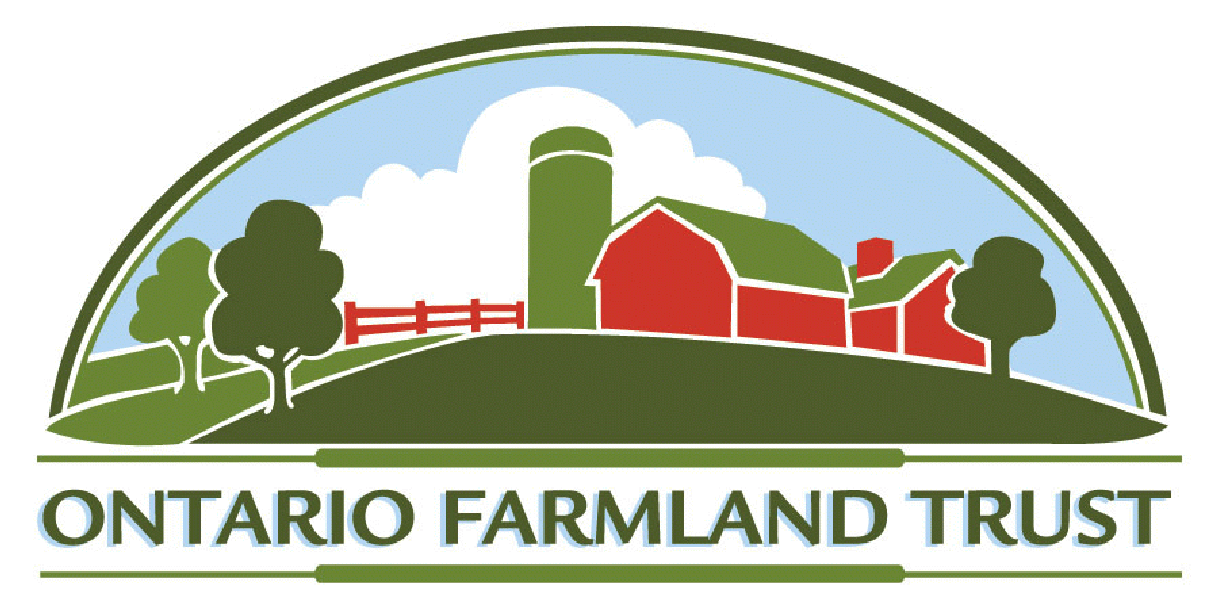 